от 18 марта 2022 года										№ 219О внесении изменений в постановление администрации городского округа 
город Шахунья Нижегородской области от 29.12.2020 № 1197 «О создании общественной комиссии по реализации мероприятий по благоустройству дворовых территорий и общественных пространств при реализации приоритетного проекта «Формирование комфортной городской среды» на 2018-2022 годы» на территории городского округа город Шахунья Нижегородской области»В связи с кадровыми изменениями администрация городского округа город Шахунья Нижегородской области  п о с т а н о в л я е т :1. В постановление администрации городского округа город Шахунья Нижегородской области от 29 декабря 2020 года № 1197 «О создании общественной комиссии по реализации мероприятий по благоустройству дворовых территорий и общественных пространств при реализации приоритетного проекта «Формирование комфортной городской среды» на 2018-2022 годы» на территории городского округа город Шахунья Нижегородской области» внести изменения, утвердив состав комиссии в новой редакции, согласно приложению к настоящему постановлению. 2. Начальнику общего отдела администрации городского округа город Шахунья Нижегородской области обеспечить размещение настоящего постановления на официальном сайте администрации городского округа город Шахунья Нижегородской области. 3. Настоящие постановление вступает в силу со дня его официального опубликования на официальном сайте администрации городского округа город Шахунья Нижегородской области.Глава местного самоуправлениягородского округа город Шахунья						          Р.В.КошелевПриложениек постановлению администрациигородского округа город ШахуньяНижегородской областиот 18.03.2022 г. № 219Состав общественной комиссии 
по реализации мероприятий по благоустройству дворовых территорий и 
общественных пространств при реализации приоритетного проекта 
«Формирование комфортной городской среды» на 2018-2022 годы» 
на территории городского округа город Шахунья Нижегородской области Председатель Общественной комиссии:Кошелев Р.В. – глава местного самоуправления городского округа город Шахунья Нижегородской области.Сопредседатель Общественной комиссии:Дахно О.А. – председатель Совета депутатов городского округа город Шахунья Нижегородской области (по согласованию).Секретарь Общественной комиссии:Петров Н.А. – специалист по ЖКХ Управления промышленности, транспорта, связи, жилищно-коммунального хозяйства, энергетики и архитектурной деятельности администрации городского округа город Шахунья Нижегородской области.Члены Общественной комиссии:Кузнецов С.А. – заместитель главы администрации городского округа город Шахунья Нижегородской области;Софронов Ю.А. – заместитель главы администрации городского округа город Шахунья, начальник Управления по работе с территориями и благоустройству администрации городского округа город Шахунья Нижегородской области;Зубарева М.Е. – начальник финансового управления администрации городского округа город Шахунья Нижегородской области;Горева Н.А. – начальника Управления промышленности, транспорта, связи, жилищно-коммунального хозяйства, энергетики и архитектурной деятельности администрации городского округа город Шахунья Нижегородской области;Козлова Е.Л. - начальник Управления экономики, прогнозирования, инвестиционной политики и муниципального имущества городского округа город Шахунья Нижегородской области;           Уткин Р.С. - начальник сектора по поддержке малого бизнеса и развития предпринимательства администрации городского округа город Шахунья;Корпусов А.А. – начальник сектора ГО ЧС и МОБ работы администрации городского округа город Шахунья Нижегородской области;Догадин В.В. – начальник Вахтанского территориального отдела администрации городского округа город Шахунья Нижегородской области;Дронов М.Л. - начальник Сявского территориального отдела администрации городского округа город Шахунья Нижегородской области;Киселев О.А. – директор МБУ «Благоустройство»;Лебедев Н.П. – директор МКУ «Учреждение по обеспечению деятельности ОМСУ», председатель постоянной депутатской комиссии по экономике, предпринимательству, строительству, связи, жилищно-коммунальному хозяйству и промышленности Совета депутатов городского округа город Шахунья Нижегородской области;Оболонков А.И. - депутат Совета депутатов городского округа город Шахунья Нижегородской области (по согласованию);Баруткин В.В. – директор МУП «Шахунские объединённые коммунальные системы»;Варакин П.С. – директор ООО «Пожцентр», депутат Совета депутатов городского округа город Шахунья Нижегородской области (по согласованию);Козлова Г.В. – руководитель МИК местного отделения Партии «Единая Россия» (по согласованию);Шевелев Р.П. - председатель Нижегородской областной организации Всероссийского общества слепых в городе Шахунья (по согласованию);Латухин А.А. - начальник ОГИБДД ОМВД России по городу Шахунья (по согласованию);Шамян К.Г. - председатель Молодежной палаты при Совете депутатов городского округа город Шахунья Нижегородской области (по согласованию).________________________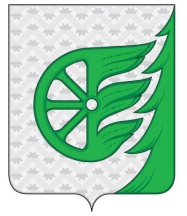 Администрация городского округа город ШахуньяНижегородской областиП О С Т А Н О В Л Е Н И Е